市场与营销专业介绍（专业代码：530605）一、师资力量市场营销教研室共有专任教师10名，其中副教授3名，讲师5名，助教2名，其中，双师6名，全部都是硕士研究生学历。兼职教师主要来源于安徽省省内知名高校和企业，包括：安徽大学、合肥师范学院、安徽职业技术学院、中国人保等。二、专业建设市场营销专业2017年获批省级质量工程项目——专业综合改革试点专业，创新了“ASK”三维人才培养模式并验收通过。2020年与合肥师范学院合作联合培养专升本本科段学生。2021年获批两项省级质量工程项目，《市场营销》精品课程和《市场营销学》课程思政项目，目前已经阶段性验收通过。三、课程改革根据企业、行业岗位能力的需求，市场营销专业构建了“岗课赛证”融通的课程体系，将职业技能综合课程与1+X职业技能等级证书考核内容相融合，并对《微营销实务》、《市场营销模拟实训》、《汽车营销实务》、《数字营销技术》等专业重要课程实施“教学做一体化”改革，在精品课程和教学资源库建设等方面取得了一定的成果。四、比赛成绩市场营销专业学生先后参加了省级比赛，取得了不俗的成绩，获得各类奖项8项，具体如下：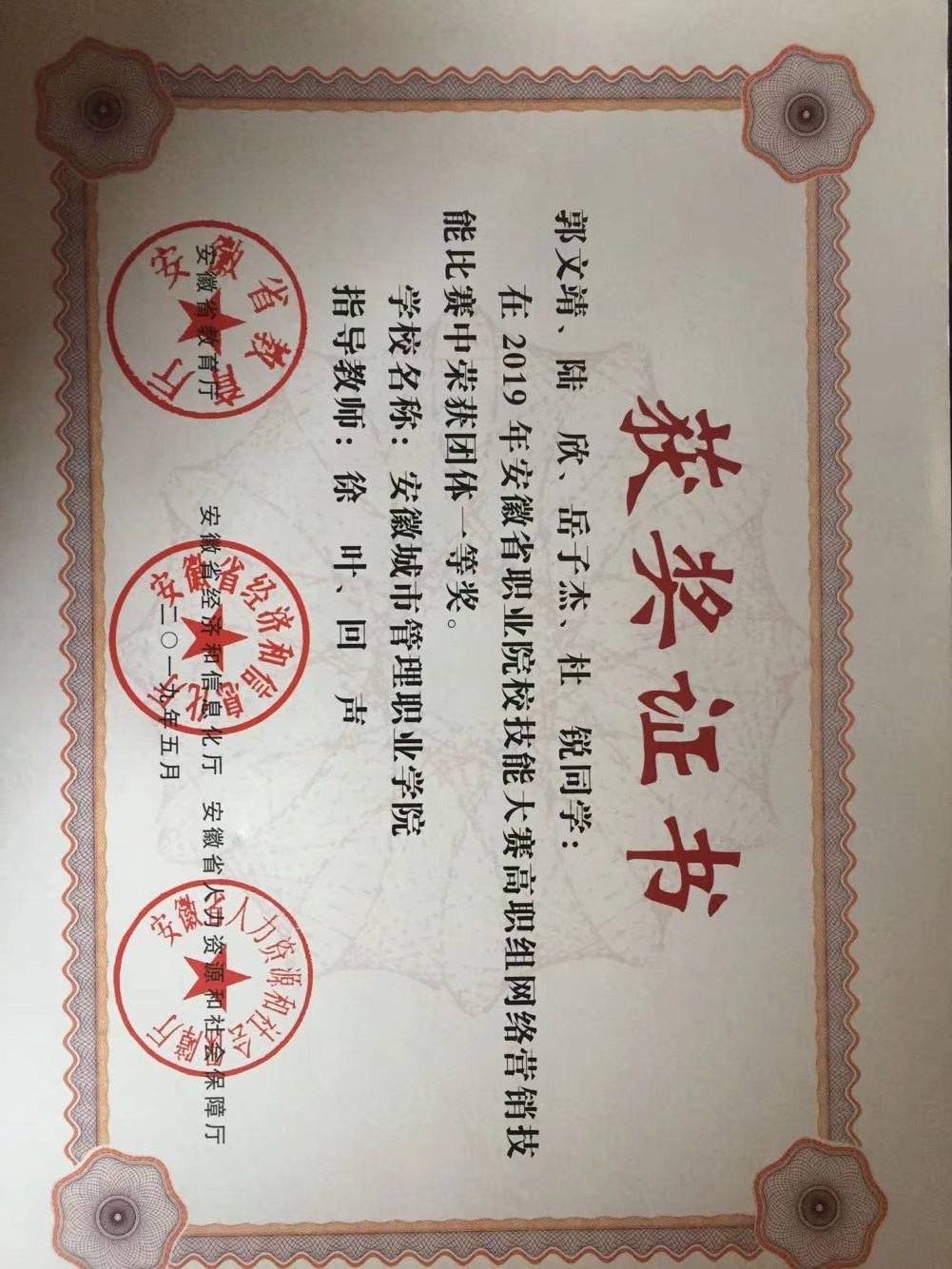 图1 2019年安徽省网络营销技能竞赛省级一等奖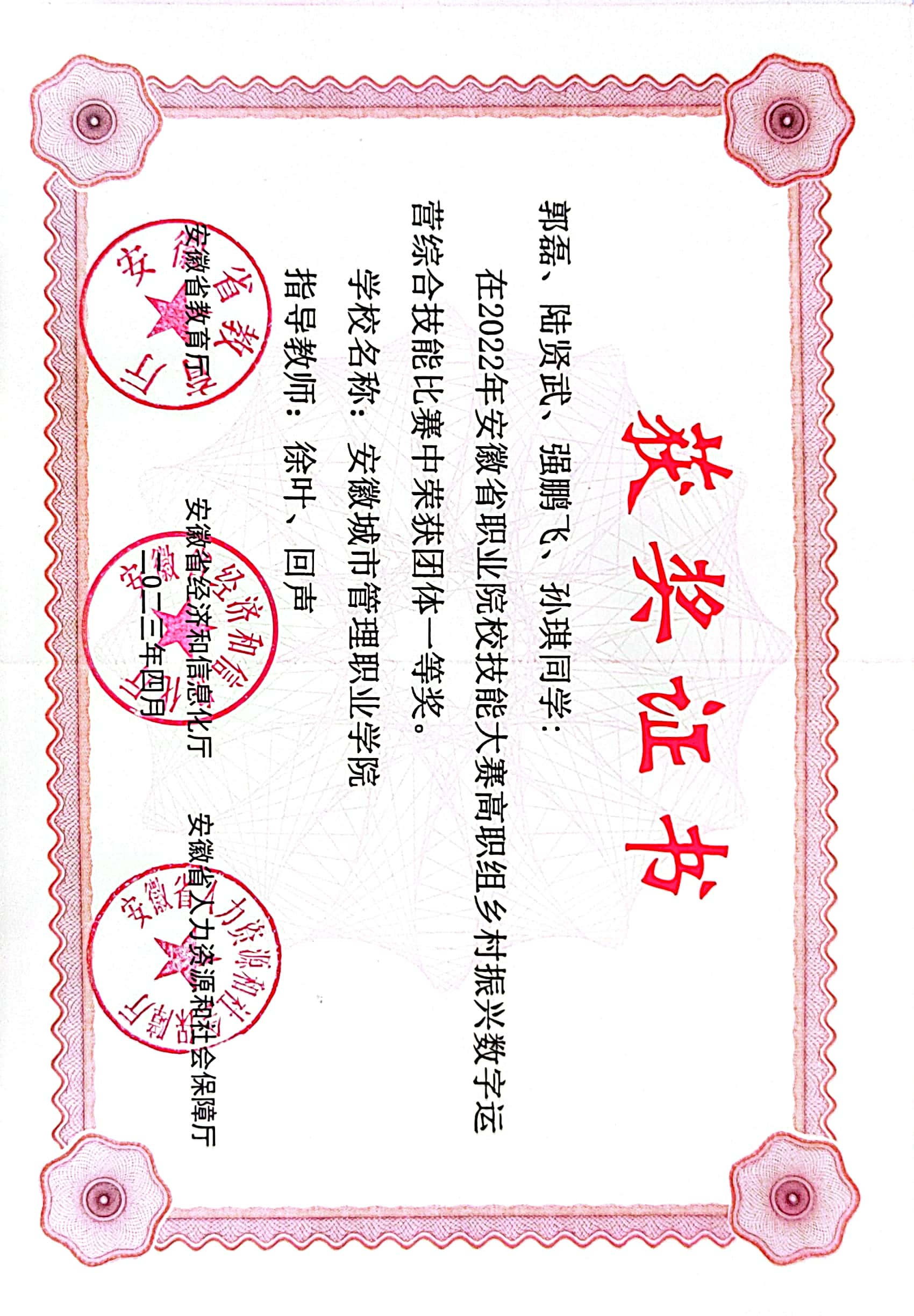 图2 2022年安徽乡村振兴数字运营综合技能比赛省级一等奖五、校企合作市场营销专业与行业企业建立固定合作关系，已经建立了6家校外企业实习实训基地。2015年与安徽新华股份有限公司合作，成立了皖新传媒订单班。同时为了进一步与行业紧密合作，与荣事达、胜道体育、贝壳找房等知名企业进行了深度合作。六、就业情况自2003年市场营销专业实现首次招生以来，本专业已为社会培养了近3000名市场营销专业人才，初次就业率始终保持在90%以上。毕业生所从事岗位涉及到市场营销的各个应用领域，就业层次也不断提高，受到用人单位的广泛好评。序号时间（年）所获荣誉比赛名称12017安徽省二等奖安徽省汽车营销大赛22017安徽省三等奖安徽省市场营销技能大赛32018安徽省二等奖安徽省市场营销技能大赛42019安徽省二等奖安徽省市场营销技能大赛52019安徽省一等奖安徽省网络营销技能大赛62021全国三等奖第十一届全国大学生市场调查与分析大赛72022安徽省一等奖两个乡村振兴数字运营技能赛项82022安徽省三等奖安徽省市场营销技能大赛序号企业名称合作项目建立时间1皖新传媒跟岗实习2016年2胜道体育跟岗实习2017年3中原地产顶岗实习2018年4荣事达品冠之家顶岗实习认知实习2019年5贝壳找房顶岗实习2020年6合肥众创商贸股份有限公司顶岗实习2022年